REQUERIMENTOPRORROGAÇÃO DE PRAZO PARA DEFESA DO  Ao Colegiado do Programa de Pós-Graduação em Sociologia da UFPB.Eu, NOME COMPLETO, matrícula 000000000000 aluno(a) regularmente matriculado(a) no curso de MESTRADO DOUTORADO do Programa de Pós-Graduação em  Sociologia da UFPB, vinculado desde ANO DE ENTRADA, orientado(a) pelo(a) docente NOME DO ORIENTADOR, solicito a prorrogação do prazo regular em 0 (VALOR POR EXTENSO)meses. Tal dilatação é necessária para que eu possa entregar e apresentar a DISSERTAÇÂO TESE.Neste sentido, a prorrogação se justifica em função de: (fundamentar o pedido de prorrogação).(Máx. 700 caracteres). Informo ainda que a data prevista para defesa é MÊS POR EXTENSO de ANO.Outrossim, afirmo que o(a) Orientador(a) está de acordo com a justificativa alhures apresentada e que aquiesce com o pedido aqui formulado.Por fim, declaro ter ciência dos Regulamentos e Resoluções pertinentes à UFPB e ao PPGS e que, o não cumprimento dos prazos estabelecidos pode acarretar o meu desligamento do Programa.Nestes termos, pede deferimento.João Pessoa, 11 de janeiro de 2022._________________________________DISCENTE_________________________________ORIENTADOR(A)Art. 36 da Resolução 55/2014Prorrogação máxima para mestrado: 6(seis) mesesProrrogação máxima para doutorado: 12(doze) mesesEste requerimento deve vir acompanhado dos seguintes documentos:*Não será recebido se estiver ilegível ou faltando dados ou sem assinatura;*Cópia do histórico;*Cronograma de atividades;*TODOS OS DOCUMENTOS DEVEM SER ENVIADOS POR EMAIL (ppgs.ufpb@gmail.com) EM PDF ÚNICO.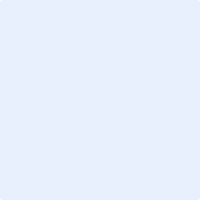 